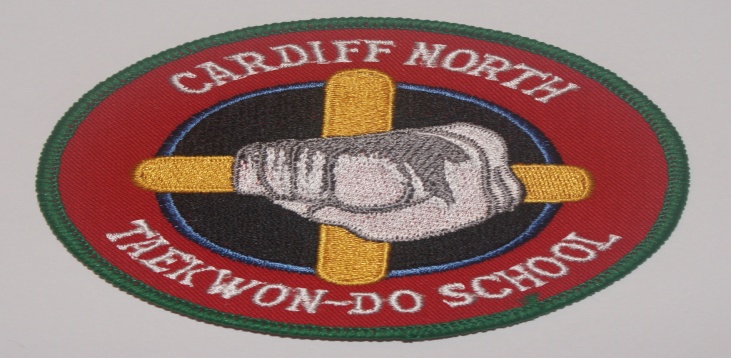                      CARDIFF NORTHTAE KWON DO SCHOOLTimberhill 2020Option 16 Night – Monday 13 April to Sunday 19 April – Cost £450.00Option 23 Night – Thursday 16 April to Sunday 19 April – Cost £260.00Cabins are 6 berth with 3 bedrooms (website ‘timberhill.co.uk’)Confirmation required by email to miller20101@virginmedia.com strictly by Sunday 24 November 2019 with lead name, option required and number of guests Once all confirmations are received Timber Hill will email you direct with details of deposit required, dates for deposit and final payment. This will need to be completed by you through the new Timber Hill online booking system, instructions on how you do this will be included in your email from Timber HillCNTKD lodges will be blocked on their website until 30 November 2019. After that date you may still be able to book but the block will have been removed and availability will be open to the general publicAny queries please contact Rob 07800 677015 or miller20101@virginmedia.com